OPATŘENÍ DĚKANA NÁRODOHOSPODÁŘSKÉ FAKULTY VYSOKÉ ŠKOLY V PRAZE Č.03/2020 
PRO ZPRACOVÁNÍ DISERTAČNÍCH PRACÍ NA 
NF VŠE V PRAZEKritéria pro zpracování disertačních prací 
na Národohospodářské fakultě Vysoké školy ekonomické v PrazeVypracování harmonogramu pro zpracování disertační práce Harmonogram vypracování disertační práce je zpracován v individuálním studijním plánu doktoranda.Stanovení tématu, cíle a zadání disertační práce Téma disertační práceDle zák. č. 111/1998 Sb., o vysokých školách, má doktorand právo navrhnout téma své disertační práce. Nicméně je možné vybrat si téma z nabídky školitele, katedry či fakulty.Téma disertační práce musí odpovídat zaměření Národohospodářské fakulty VŠE v Praze.Zadání disertační práceZadání disertační práce (dále jen zadání) je stručnou charakteristikou disertace v českém nebo anglickém jazyce v rozsahu do 2 normostran. Zadání musí mít jasnou vypovídací schopnost o budoucím charakteru výzkumu, především o jeho případné hodnotě.Zadání musí být schváleno školitelem, garantem a děkanem a vloženo do InSIS nejpozději do 2 měsíců od zahájení doktorandského studia. V případě potřeby je možné požádat o úpravu tématu či zadání. 3. Struktura a obsah disertační práce Disertační prací student prokazuje schopnost samostatné tvůrčí práce v oblasti studijního programu. Struktura a obsah disertační práce musí vykazovat charakteristiky dané Studijním a zkušebním řádem VŠE v Praze. Disertační prací se rozumí práce vypracovaná výhradně pro účely obhajoby v rámci zakončení doktorského studia, která přináší přiměřeně nové vědecké poznatky, nebo soubor nejméně tří kvalitních vědeckých článků uveřejněných ve vědeckých časopisech s nenulovým impakt faktorem se sjednocujícím úvodem a závěrem, každý v rozsahu min. 15 stran. Články musejí být zpracovány v souladu se schváleným zadáním práce. V obou případech musí být dodržen minimální rozsah disertační práce.4. Formální členění disertační práce Titulní stranaČestné prohlášeníPoděkováníZadání práceAbstrakt česky i anglicky, klíčová slova a JEL klasifikace (vše na stejné stránce)ObsahÚvod Teoretická částPraktická částZávěrSeznam použitých zkratekSeznam tabulek, obrázků a grafůSeznam literatury a dalších pramenůPřílohyVlastní publikaceZávazný minimální rozsah čistého textu disertační práce je 120 normostran (tzn. od úvodu po závěr, tj. bez titulní strany, čestného prohlášení, poděkování, zadání práce, abstraktu, obsahu, seznamu zkratek, tabulek, grafů, obrázků, seznamu literatury a příloh, přičemž jedna normostrana obsahuje 1800 znaků vč. mezer). Maximální rozsah čistého textu disertační práce by neměl přesáhnout 150 normostran textu. Počet a rozsah příloh není limitován.5. Formální náležitosti zpracování práceOdkazy a citace Citační norma ISO 690 je nejčastěji používaná norma pro odkazy a bibliografické citace při psaní disertačních prací. Norma nabízí tři způsoby citování a odkazování, a to tzv. Harvardský systém (jméno-datum), formu číselného odkazu a průběžné poznámky.Vedle citační normy ISO 690 existují i další citační styly upravující odkazy a bibliografické citace (např. APA, MLA, CMS aj.). Zvolený citační styl je nutné důsledně dodržovat v celém zpracovávaném textu. Stylistická úprava práce Stanovené formátování práce:písmo: Times New Romanřádkování: běžný text: 1,5 řádkutext uvnitř tabulek: 1 řádekvelikost písma:běžný text: 12 bodůnadpisy: max. 24 bodůpopisy tabulek, grafů, obrázků: 10 – 11 bodůtext v tabulkách: 10 – 11 bodůpoznámky pod čarou: 8 bodůodsazení prvního řádku každého odstavce: 1,25 cmzarovnání odstavce: do blokuokraje stránky: 2,5 cm, levý okraj 3,5 cm6. Předložení práce k malé obhajobě   Student po předchozím doporučení školitele předkládá svou práci vedoucímu katedry, který zorganizuje malou obhajobu. Cílem malé obhajoby je zhodnotit, zda disertační práce splňuje požadavky kladené zákonem na tyto práce včetně kontroly originality předložené práce. Po úspěšné malé obhajobě a zapracování připomínek z ní podává student přihlášku k velké obhajobě a vkládá finální verzi do InSIS..Přílohy•	posudek oponenta disertační práce pro malou obhajobu•	posudek oponenta disertační práce pro velkou obhajobuÚčinnost nabývá dnem vydání opatření.prof. Ing. Zdeněk Chytil, CSc.děkanPOSUDEK OPONENTA DISERTAČNÍ PRÁCEPRO MALOU OBHAJOBUJméno doktoranda:…………………………………………………………………………………Název práce: ……………………………………………………………………………………….Jméno oponenta: …………………………………………………………………………………..1. Aktuálnost a význam tématu práce.2. Stanovení cíle práce a míry jeho naplnění.3. Adekvátnost zvolených metod zpracování.4. Práce s literaturou a formální úroveň práce.5. Nové poznatky, které byly v disertační práci dosaženy.6. Závěr práce včetně doporučení pro praxi.7. Otázky pro autora/ku při obhajobě.8. Závěr oponenta.    Předloženou disertační práci doporučuji /nedoporučuji/ k malé obhajobě.Datum:	...........................................................	Podpis oponentaPOSUDEK OPONENTA DISERTAČNÍ PRÁCEPRO VELKOU OBHAJOBUJméno doktoranda:	Název práce:	Jméno oponenta:	1. Aktuálnost a význam tématu práce.2. Stanovení cíle práce a míry jeho naplnění.3. Adekvátnost zvolených metod zpracování.4. Práce s literaturou a formální úroveň práce.5. Nové poznatky, které byly v disertační práci dosaženy.6. Závěr práce včetně doporučení pro praxi.7. Otázky pro autora/ku při obhajobě.8. Závěr oponenta.   Předloženou disertační práci doporučuji /nedoporučuji/ k obhajobě před příslušnou komisí pro obhajobu dizertační práce.Datum:	...........................................................	Podpis oponenta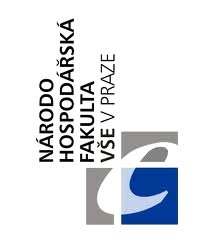 